Publicado en 20143 el 12/12/2012 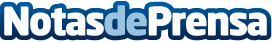 Creathead. La creatividad que crea una Comunidad Creathead, es una comunidad online, un lugar virtual ideal, una ventana al mundo para personas, agencias, organismos  y empresas que giran en el mundo de la Creatividad para hacerse conocer y para promocionar la propia actividad.Datos de contacto:Mercedes VasquezNota de prensa publicada en: https://www.notasdeprensa.es/creathead Categorias: Comunicación Marketing http://www.notasdeprensa.es